Domácí příprava 6. – 10.4.2020SEKUNDA A,BTéma: USA – Obyvatelstvo a sídla(využij i Atlas světa)V USA dnes žije 329 457 000 obyvatelZjisti v mapě na níže uvedené adrese, které státy USA jsou nejlidnatější a kde žije nejméně obyvatel:https://www.census.gov/quickfacts/fact/map/US/PST045219Obyvatelstvo USA tvoří mnohá etnika:Bílí		61,6% obyvatelZjisti, ve kterých státech USA žije největší procento bílých obyvatel:https://www.census.gov/quickfacts/fact/map/US/RHI125218Hispánci	16,6%Zjisti, ve kterých státech USA žije největší procento hispánských obyvatel:https://www.census.gov/quickfacts/fact/map/US/RHI725218Černoši (afroameričané)	13,3%Zjisti, ve kterých státech USA žije největší procento černošských obyvatel:https://www.census.gov/quickfacts/fact/map/US/RHI225218Asiaté		5,6%Zjisti, ve kterých státech USA žije největší procento hispánských obyvatel:https://www.census.gov/quickfacts/fact/map/US/RHI725218Původní obyvatelé (indiáni, obyvatelé Aljašky, Hawajané)		1,4%Zjisti, ve kterých státech USA žije největší procento hispánských obyvatel:https://www.census.gov/quickfacts/fact/map/US/RHI325218Mapy ukazují hustotu osídlení v USA. Které státy jsou osídleny nejhustěji? Jak vliv má na hustotu osídlení povrch USA, klimatické a vegetační pásy?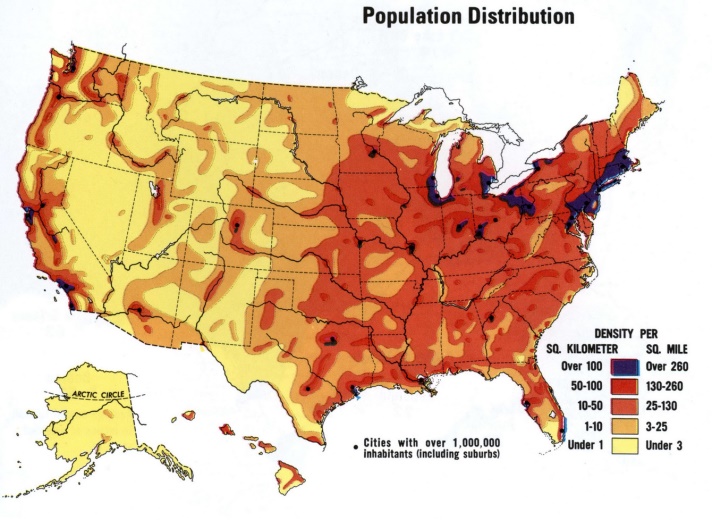 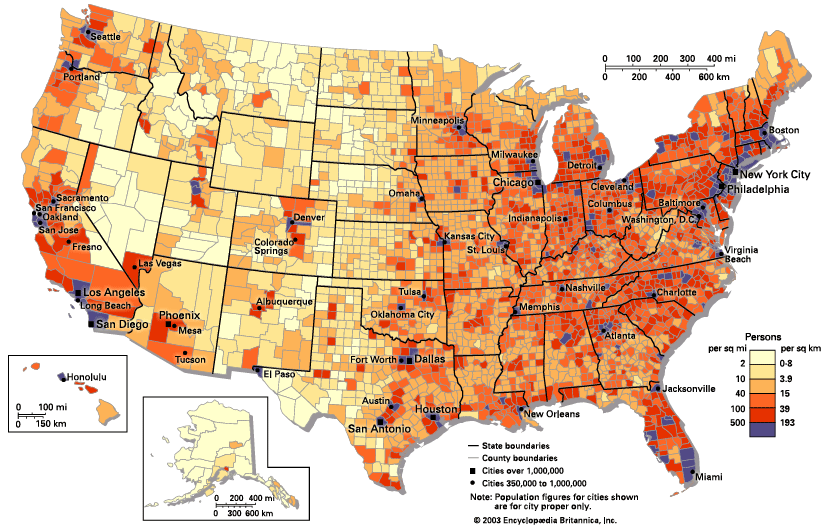 Nejrozšířenějším jazykem je angličtina. Jiným jazykem než angličtinou hovoří 21% obyvatel starších 5 let (většinou je to španělština).Pokus se vysvětlit, proč je španělský jazyk rozšířen tak, jak ukazují mapy.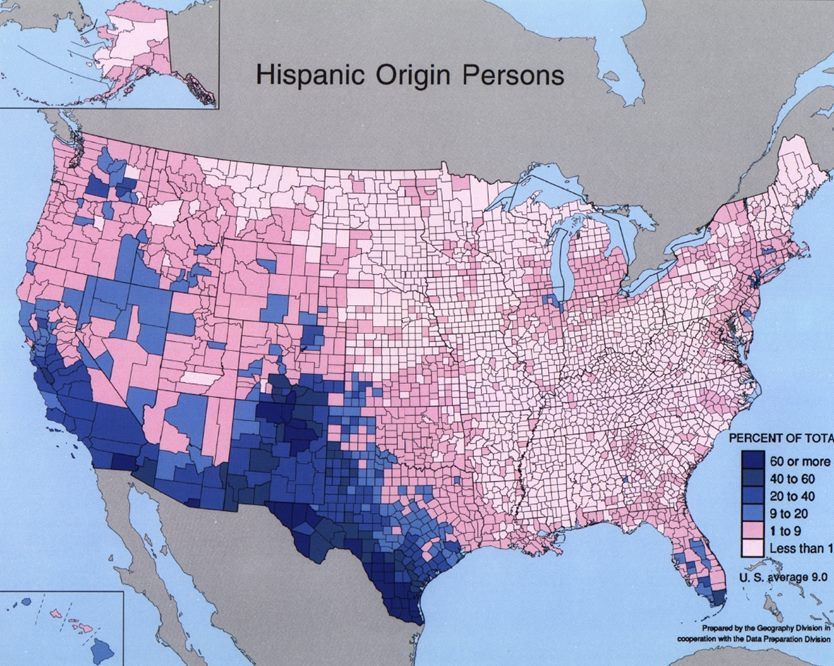 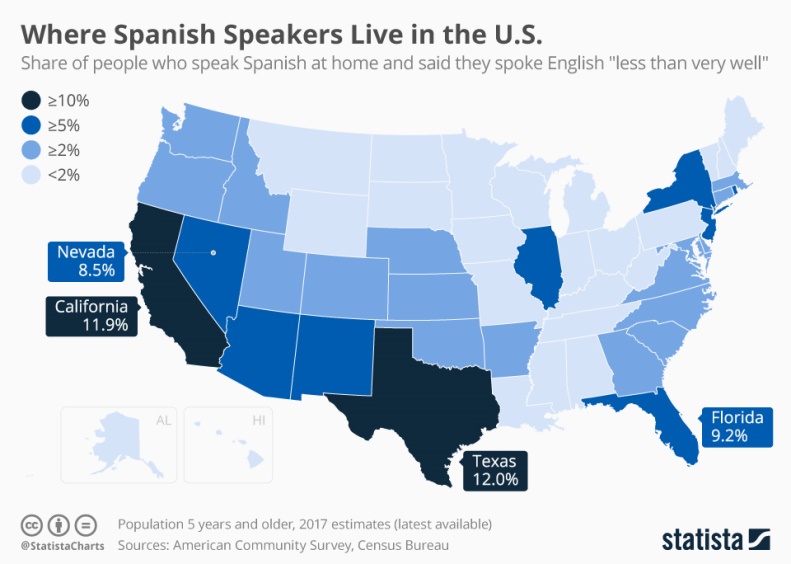 Graf plodnosti USA v letech 1955 – 2019 a graf vývoje počtu obyvatel USA v letech 1950 - 2019.Popiš průběh křivky vývoje počtu obyvatel USA. Popiš průběh křivky plodnosti. Jaká je dnes v USA plodnost? Co znamená současná míra plodnosti pro přirozený přírůstek v USA?Jak vysvětlíš, že počet obyvatel USA stále roste?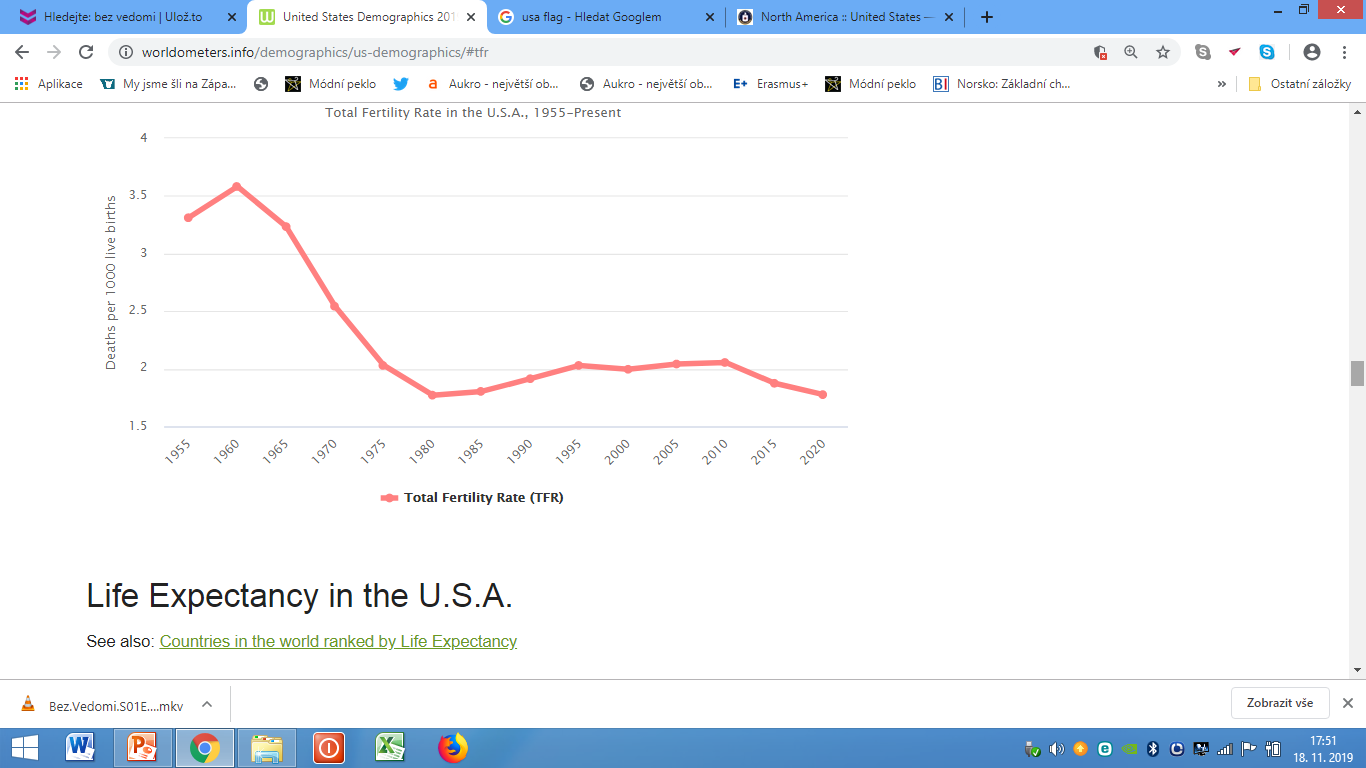 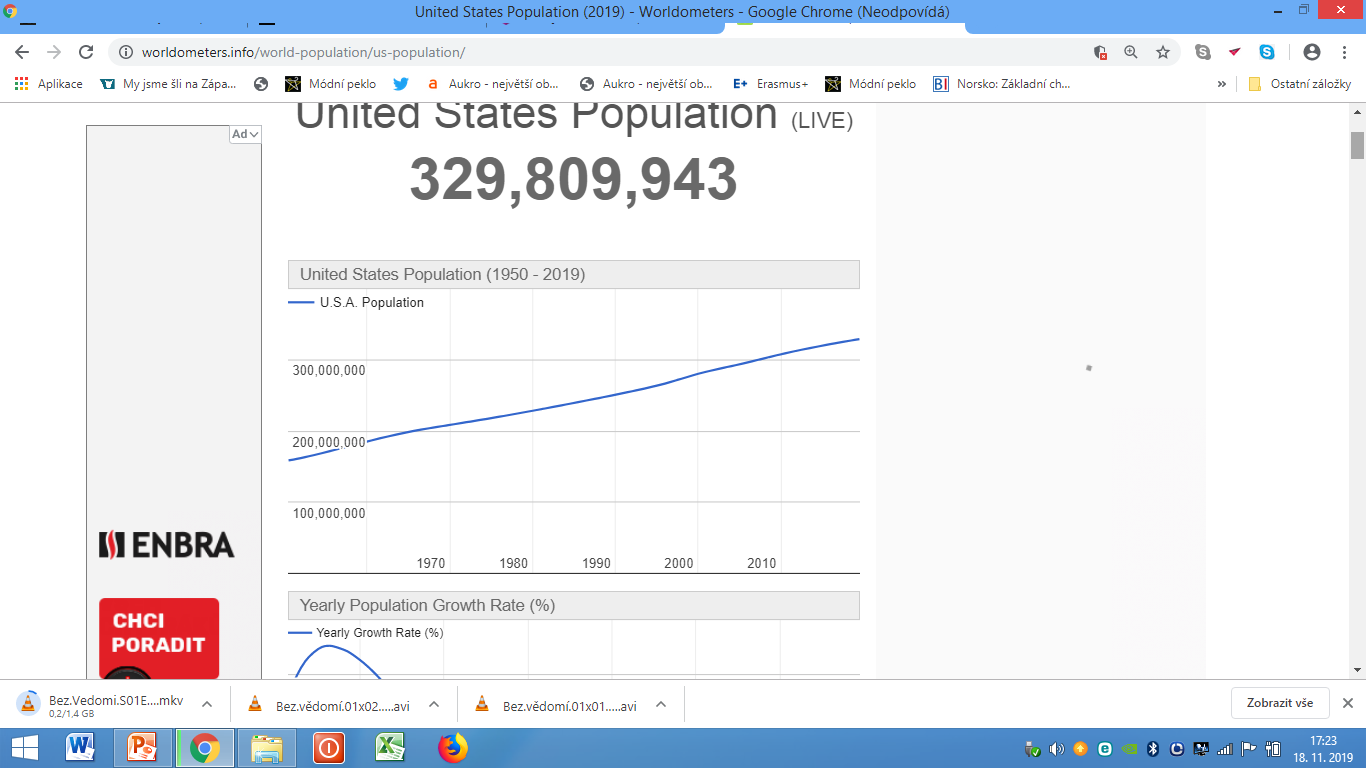 Věkové složení obyvatel USA v roce 2018 - ženy tvoří 50,5% obyvatel, muži 49,5%.předproduktivní (0 – 14 let)	- 18,37%           produktivní (15 – 64 let) 	- 65,0%          poproduktivní (65 a více) 	- 16,63%
ženy 50,5%			muži 49,5%Jak se změní zastoupení jednotlivých skupin obyvatel USA za dvacet let, pokud se nezmění plodnost?Jak tato změna může ovlivnit hospodářský a společenský život v USA?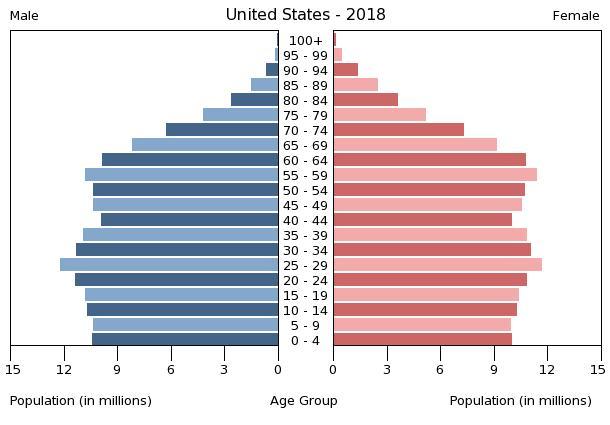 Většina (86%) občanů USA jsou věřící. Zjisti v grafu, která náoženství jsou v USA zastoupena a v mapě, které oblasti USA mají největší počty věřících. 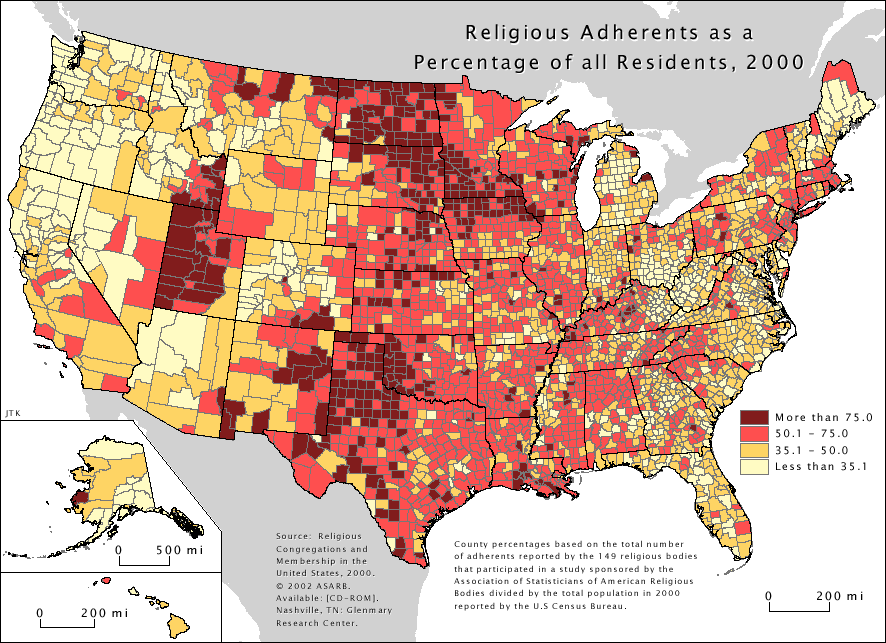 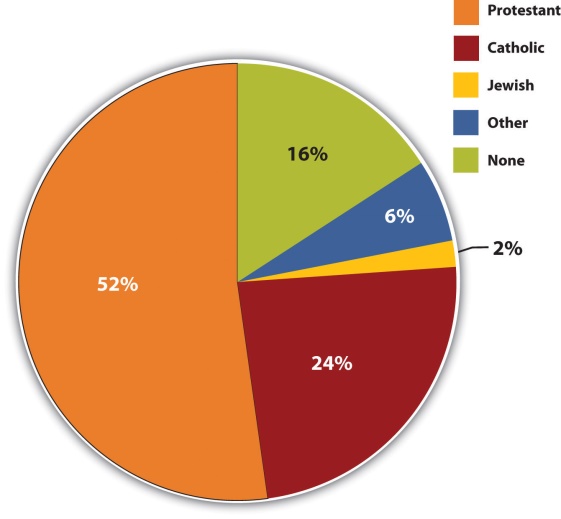 Graf vývoje urbanizace v USA v letech 1955 – 2019. Co znamená, že současná urbanizace dosahuje v USA 82,5%?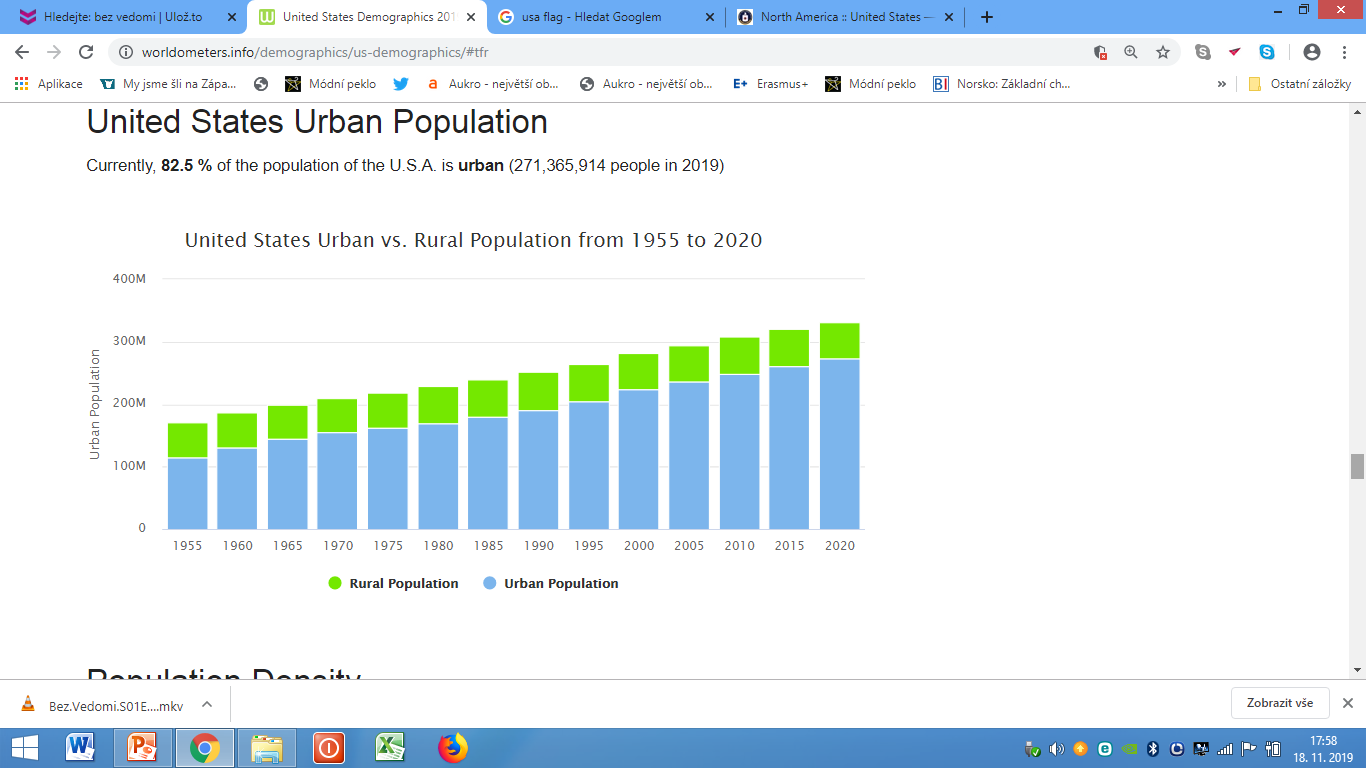 Mapa centra Prahy a mapa Manhattanu v New Yorku. Jaký je rozdíl ve výstavbě čtvrtí a ulic mezi těmito městy? Vymysli důvody těchto rozdílů.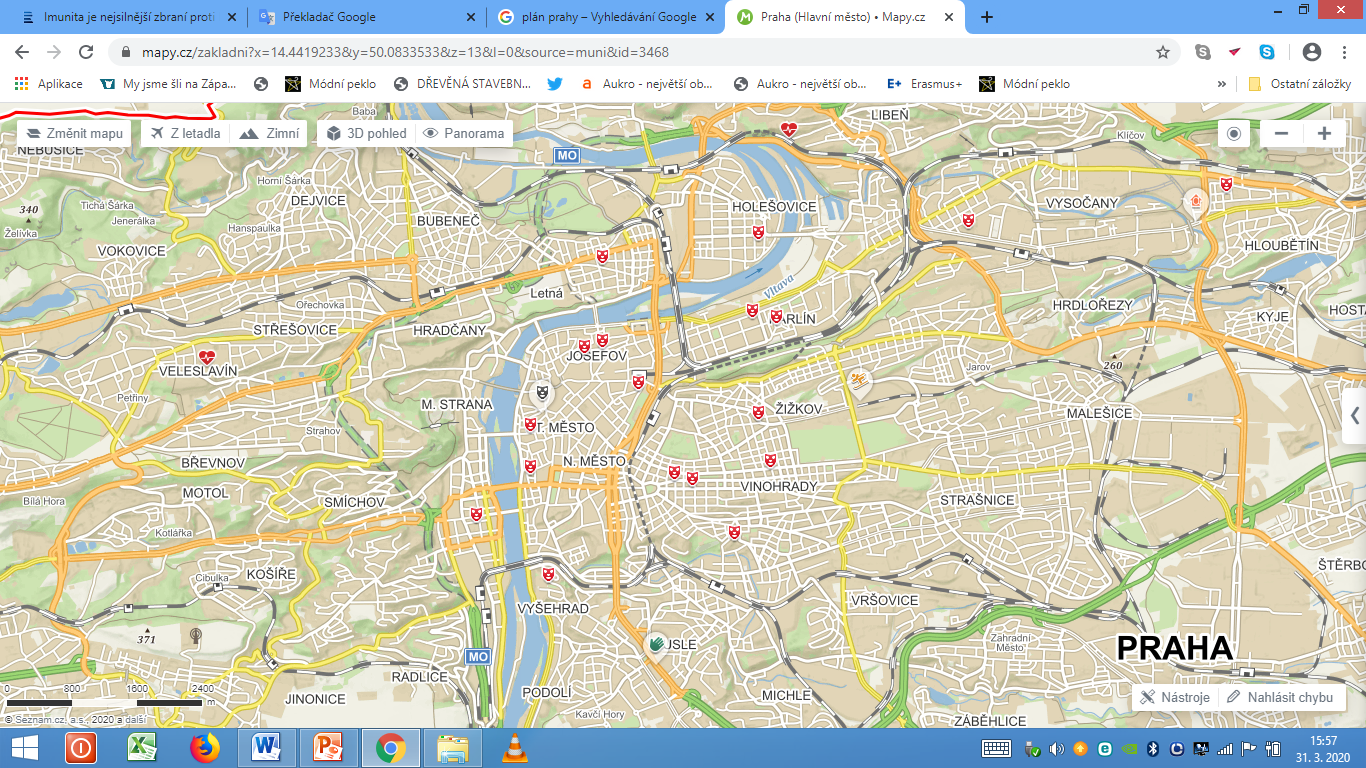 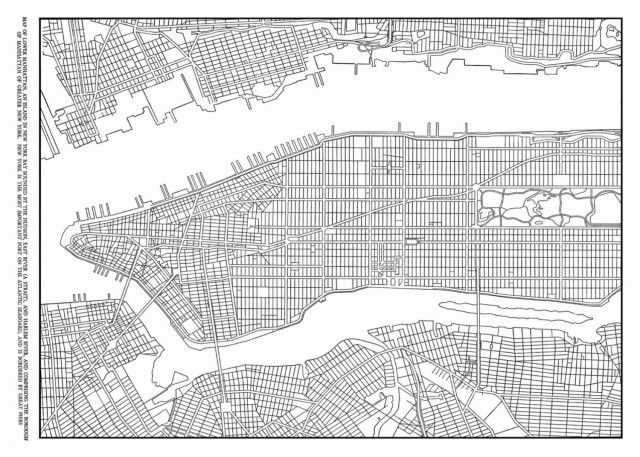 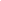 Městské osídlení s počtem 2500 – 50 000 obyvatel a nad 50 000 obyvatel. Mapa ukazuje skutečné plochy a shluky měst jsou zobrazeny jako body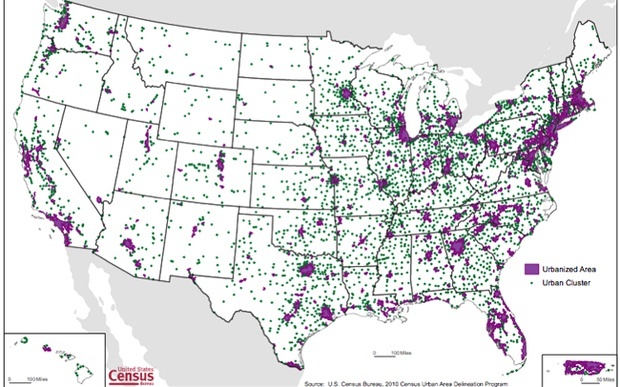 Najdi na mapě 10 největších měst USA a urči státy, ve kterých leží.
1. New York – 8,4 mil.          2. Los Angeles – 3,9 mil.    3. Chicago – 2,7 mil., 	      4. Houston – 2,2 mil.       5. Philadelphia – 1,6 mil.    	6. Phoenix – 1,5 mil.,	         7. San Antonio – 1,4mil.     8. San Diego – 1,4 mil.    9. Dallas – 1,3mil.,              	10. San Jose – 1 mil.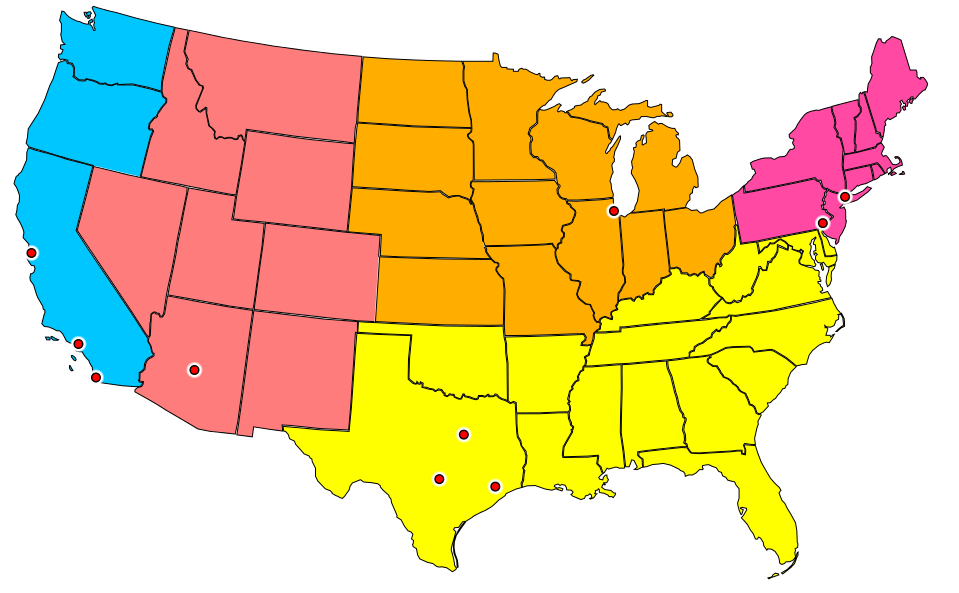 Rozlehlá města se v USA propojují v tzv. megalopole. Najdi je na mapě.New York - Newark - 20,4 mil., Los Angeles - Long Beach - Santa Ana - 13,4 mil., 
Chicago - 9,7 mil., Miami - 6,1 mil., Philadelphia - 6 mil., Washington, D.C. - 4,7 mil. osob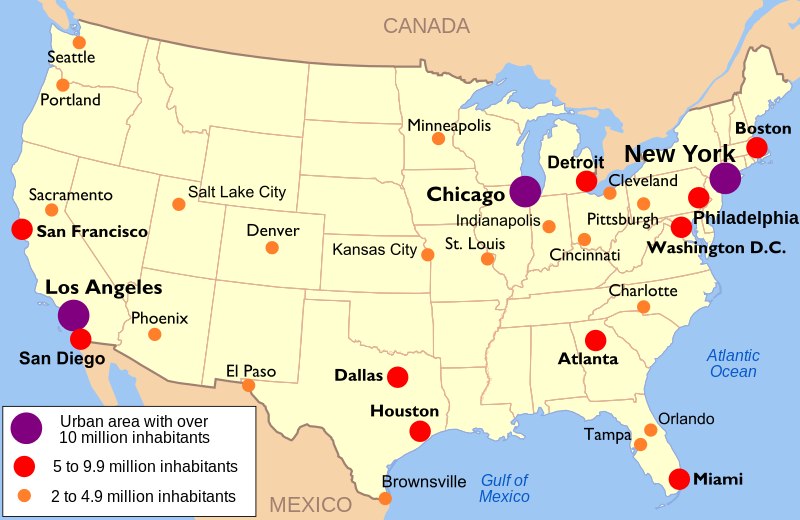 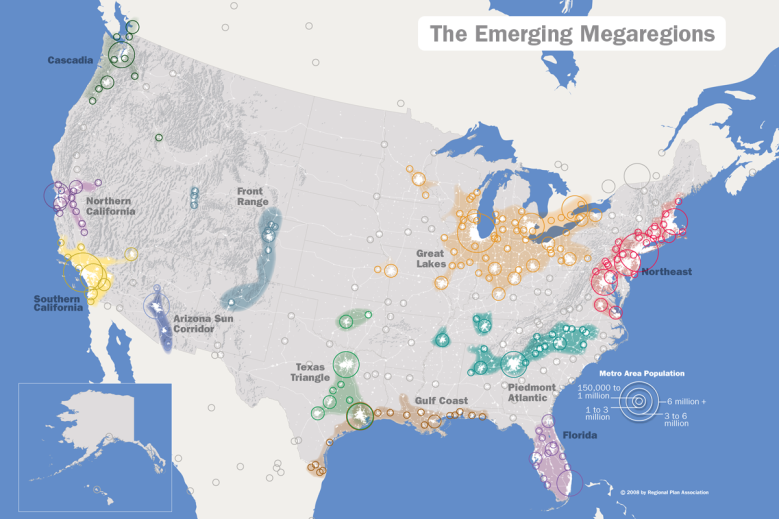 Foto Manhattanu v New Yorku. Centra velkých měst (downtown) jsou stavěna do výšky. Dokážeš vysvětlit proč?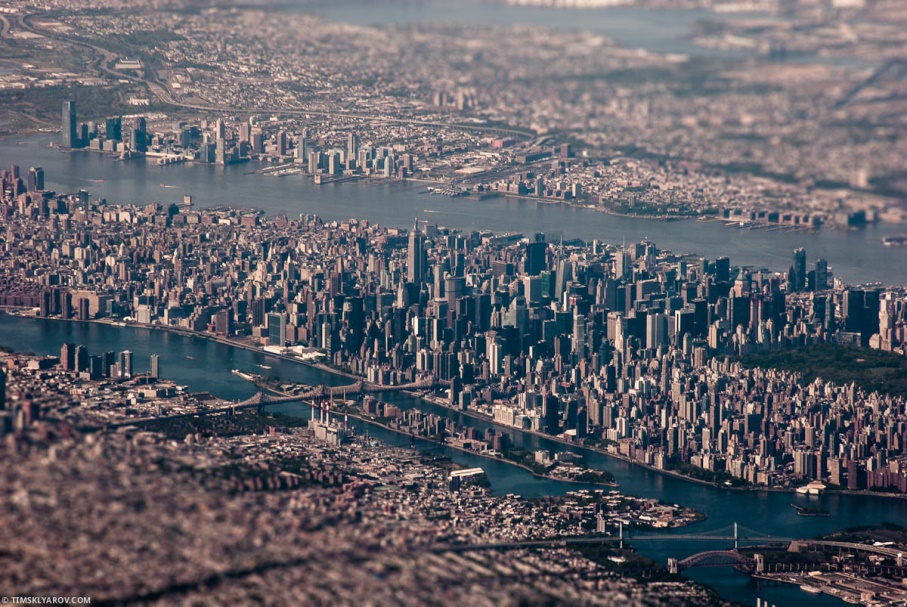 Většina obyvatel měst žije v rozlehlých předměstích. Jaké mohou být výhody a nevýhody takového bydlení?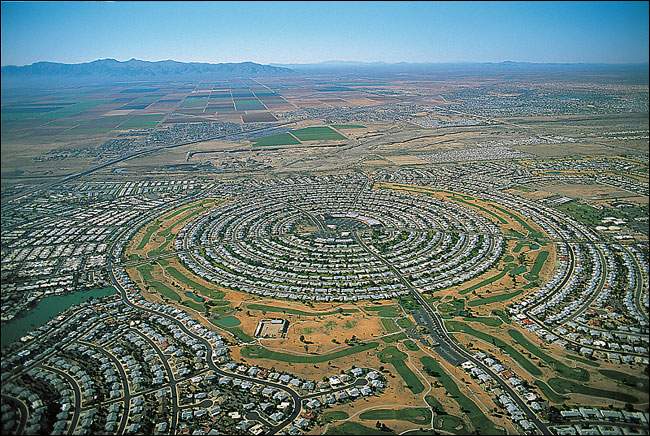 Venkovské osídlení tvoří v USA rodinné farmy a ranče. Jaký je rozdíl mezi nimi a našimi vesnicemi(zde Skaštice)?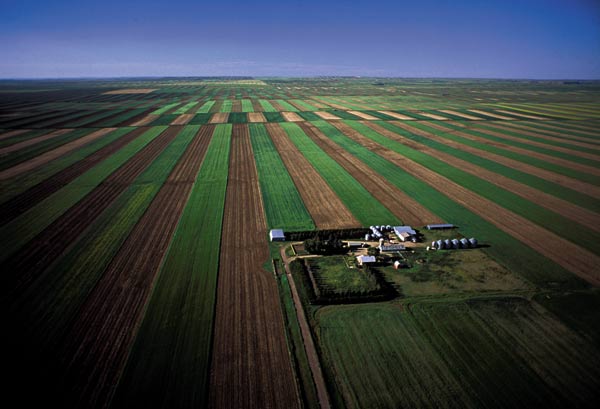 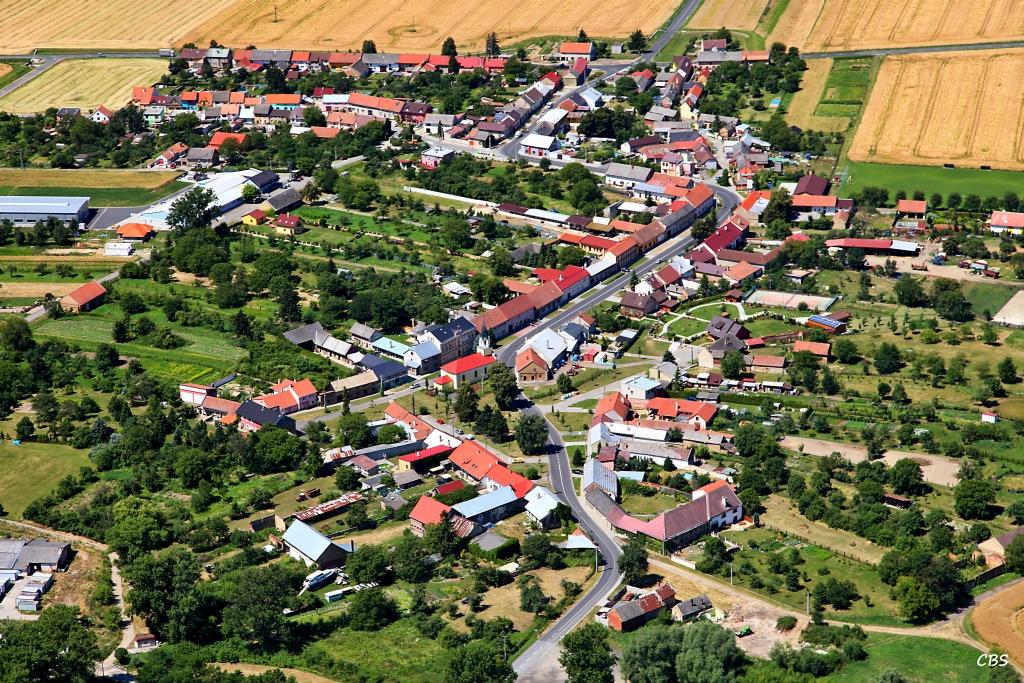 